Worksheet: Using the internet to turn data into information and knowledge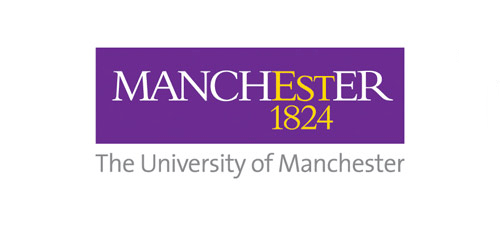 Data: Kilimanjaro, Africa, Tanzania, TourismThe data we have here does not have a meaning at the moment. Data becomes information when it is given meaning. See below how this data can become useful information.Information: Kilimanjaro is a mountain in Tanzania, an east African country. Kilimanjaro is also the highest mountain in Africa, and the highest single free-standing mountain in the worldAdditional information to aid in activity: The local population is made up mainly of small-scale farmers and small-scale business owners.Then, how can this information become knowledge? *Remember, knowledge is information that has been consumed and can be put to use. Let’s see an example below how ICT, in this case the internet, can create usable knowledge from this information.Task:Go on google and type “how many tourists climb Mount Kilimanjaro each year”Write the very first result on the top of the page on google on a piece of paperQuestion:How can ICT utilize this knowledge so that it improves the lives of the local population? i.e., bring about development? *Remember that the main goal of ICT4D is to use technology to bring about social and economic development.Task:In groups of 3, brainstorm three ideas and write them in the space below, on how the internet, could use the knowledge we have to improve the lives of the people who leave around Mount Kilimanjaro?There is no right or wrong answer, this activity is just to help you think about how technology can be used to solve development challenges.Example of technology that can be used to improve the lives of people around Mount KilimanjaroExamples of ideas on how the technology can be used